FENOMENA ONLINE SHOP JAFRA PADA KALANGAN REMAJA DI KOTA BANDUNGOleh:SYLVIANI EKA CHANDRANRP 132050182SKRIPSIUntuk Memenuhi Gelar Sarjana Pada Program Studi Ilmu Komunikasi Fakultas Ilmu Sosial dan Ilmu Politik Universitas Pasundan Bandung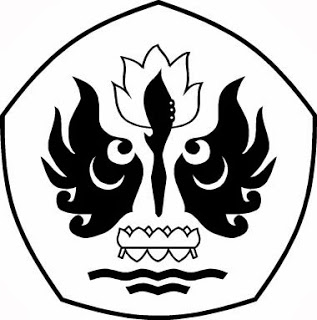 FAKULTAS ILMU SOSIAL DAN ILMU POLITIKUNIVERSITAS PASUNDANBANDUNG2017